   МИНИСТЕРСТВО ОБРАЗОВАНИЯ И НАУКИ РЕСПУБЛИКИ КАЗАХСТАН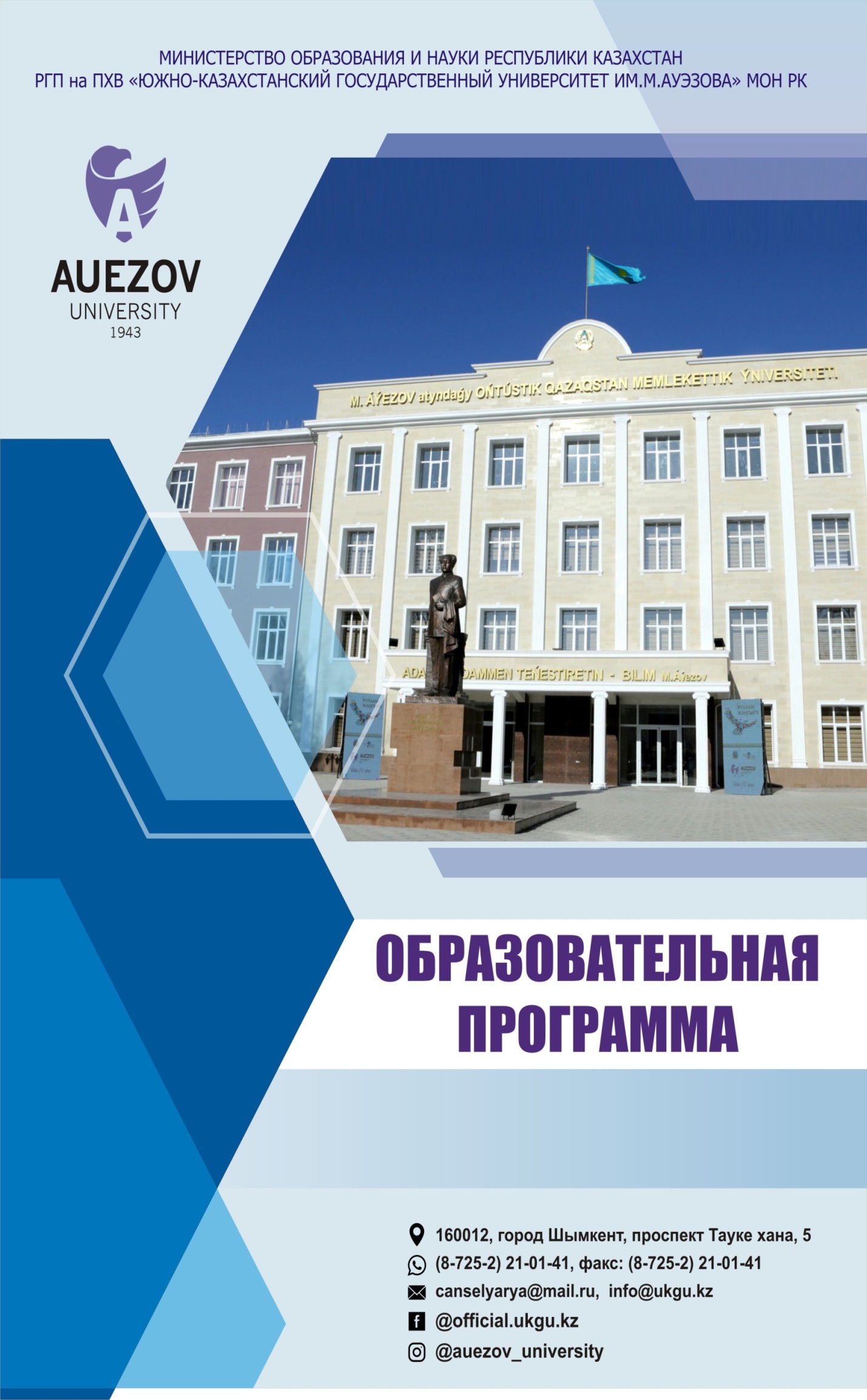 ЮЖНО-КАЗАХСТАНСКИЙ ГОСУДАРСТВЕННЫЙ УНИВЕРСИТЕТ имени М.Ауезова«УТВЕРЖДАЮ»                        Ректор______________   д.и.н., академик Кожамжарова Д.П.                          «___» _________20___г.ОБРАЗОВАТЕЛЬНАЯ ПРОГРАММА6В08130- Защита и карантин растений Шымкент, 2020 г.Разработчики:ОП рассмотрена комитетом по инновационным технологиям обучения и методическому обеспечению Аграрный факультет, протокол № _____   от «__» ______________ 2020г.Председатель комитета ________________ Абдуллаева Г.А.Рассмотрена и рекомендована к утверждению на заседании Учебно-методического Совета ЮКГУ им. М. Ауэзовапротокол №___от _______________ 2020 г.Утверждена решением Ученого Совета университета протокол №_____ от  «____» __________2020 г.СОДЕРЖАНИЕ ВведениеОбласть примененияПредназначена для осуществления подготовки бакалавров по образовательной (далее – ОП) 6В08130 – «Защита и карантин растений » в РГП на ПХВ «Южно-Казахстанский государственный университет им. М. Ауэзова» МОН РК.Нормативные документыЗакон Республики Казахстан «Об образовании» (с изменениями и дополнениями по состоянию на 04.07.2018 г.); Типовые правила деятельности организаций образования, реализующих образовательные программы высшего и (или) послевузовского образования, утвержденные приказом Министра образования и науки Республики Казахстан от 30 октября 2018 года №595 (зарегистрирован в Министерстве юстиции Республики Казахстан 31 октября 2018 года № 17657);Государственные общеобязательные стандарты высшего и послевузовского образования, утвержденные приказом Министра образования и науки Республики Казахстан от 31 октября 2018 г. № 604;Правила организации учебного процесса по кредитной технологии обучения, утвержденные приказом Министра образования и науки Республики Казахстан от 20 апреля 2011 г. № 152 с изменениями и дополнениями от 12 октября 2018 г. №563;Приказ Министра сельского хозяйства Республики Казахстан от 21 января 2014 года № 20/56. Зарегистрирован в Министерстве юстиции Республики Казахстан 21 мая 2014 года № 9437.В соответствии с пунктом 3 статьи 138-5 Трудового кодекса Республики Казахстан от 15 мая 2007 года и постановлением Правительства Республики Казахстан от 29 апреля 2013 года № 406 «Об утверждении распределения и Правил использования средств на разработку профессиональных стандартов на 2013 год». Утвердить профессиональный стандарт в деятельности по агрономии и агрохимии.Профессиональный стандарт «Выращивание овощей и картофеля» Приказ Правления Национальной палаты предпринимателей Республики Казахстан «Атамекен» №339 от 11.12.2018г.Профессиональный стандарт «Садоводческая деятельность» Приказ Правления Национальной палаты предпринимателей Республики Казахстан «Атамекен» №339 от 11.12.2018г.Профессиональный стандарт «Выращивание сахарной свеклы и ее семян» Приказ Правления Национальной палаты предпринимателей Республики Казахстан «Атамекен» №263 от 26.12.2019г.Профессиональный стандарт «Производство тепличных овощей и ягод» Приказ Правления Национальной палаты предпринимателей Республики Казахстан «Атамекен» №263 от 26.12.2019г.Профессиональный стандарт «Виноградарство» Приказ Правления Национальной палаты предпринимателей Республики Казахстан «Атамекен» №263 от 26.12.2019г.Концепция образовательной программы	Цель образовательной программы согласована с миссией университета и направлена на подготовку интеллектуальной элиты страны, обладающей передовыми знаниями предпринимательскими навыками, свободно владеющих тремя языками, демонстрирующих навыки концептуального, аналитического и логического мышления, творческий подход в профессиональной деятельности, способных работать в национальном и интернациональном коллективе, усваивающих стратегию обучения в течение всей жизни.Образовательная программа гармонизирована с 6-м уровнем Национальной рамки квалификаций РК, с Дублинскими дескрипторами, 1 циклом Квалификационной Рамки Европейского Пространства Высшего Образования. (A Framework for Qualification of the European Higher Education Area), так же с 6 уровнем Европейской Квалификационной Рамкидля образования в течении всей жизни (The European Qualification Framework for Lifelong Learning). Образовательная программа ориентирована на профессиональный и социальный заказ посредством формирования профессиональных компетенций, связанных с необходимыми видами научно-исследовательской, практической и предпринимательской деятельности, скорректированных с учетом требований стейкхолдеров.Уникальность данной ОП в том, что проводится практико-ориентированное обучение. ОП предоставляет студентам экспансивное образование в области сельскохозяйственных наук с переходом на дуальную систему обучение. Для реализации ОП кафедра «Растениеводство и животноводство» обеспечена отличной материально технической базой. На кафедре имеются две современные теплицы, что позволяет круглогодично проводить различные опыты по защите овощных культур от болезней и вредителей и на практике, не отрываясь от аудиторных занятий, закреплять пройденный материал. Так же в распоряжении кафедры имеется опытный участок «Кайнар булак» площадью (2.8 га) для выращивания плодовых деревьев, виноградника, овощных культур в открытом грунте, зерновых культур, а так же кормовых культур. На поле студентами проводятся все агротехнические мероприятия, мероприятия по борьбе с вредителями и болезнями. Данная образовательная программа разработана с учетом достижений современного отечественного и мирового опыта подготовки по данному направлению, авторских и коллективных трудов и учебно-методических разработок в области специализации, требований работодателей и запросов рынка труда.Образовательная программа нацелена на достижение результатов обучения через организацию образовательного процесса с применением принципов Болонского процесса, студентоцентрированного обучения, доступности и инклюзивности.Результаты обучения по программе достигаются посредством следующих учебных мероприятий:- аудиторные занятия: лекции, семинары, практические и лабораторные занятия – проводятся с применением инновационных технологий обучения, использования новейших достижений науки, технологий и информационных систем;- внеаудиторные занятия: самостоятельная работа обучающегося, в том числе под руководством преподавателя, индивидуальных консультаций;- проведение профессиональных практик, выполнение курсовых и дипломных работ (проектов).В университете приняты меры по поддержанию академической честности и академической свободы, защите от любого вида нетерпимости и дискриминации в отношении обучающихся.Качество ОП обеспечивается привлечением стейкхолдеров к ее разработке и оценке, систематическим мониторингом и обзором ее содержания.4.Требования к поступающимУстановлены согласно Типовым правилам приема на обучение в организации образования, реализующие образовательные программы высшего и послевузовского образования приказ МОН РК №600 от 31.10.20181. ПАСПОРТ ОБРАЗОВАТЕЛЬНОЙ ПРОГРАММЫ1.1 Цель и задачи образовательной программы по специальностиЦель ОП: Подготовка бакалавров, владеющих теоретическими и практическими навыками в сельскохозяйственной области, обладающие инновационными методами и инструментами в   области карантина и защиты растений.Задачи ОП:- формирование социально-ответственного поведения в обществе, понимание значимости профессиональных этических норм и следование этим нормам;- обеспечение умениями и навыками обучения в течение всей жизни, которые позволят им успешно адаптироваться к меняющимся условиямна протяжении всей их профессиональной карьеры;- обеспечение условий для приобретения высокого общего интеллектуального уровня развития, овладение грамотной и развитой речью, культурой мышления и навыками научной организации труда в сфере агропромышленного комплекса;- формирование конкурентоспособности выпускников в сфере производства, защиты и переработки растениеводческой продукции, для обеспечения возможности их максимально быстрого трудоустройства по специальности или продолжения обучения на последующих ступенях обучения.1.2 Перечень квалификаций и должностейВыпускнику по данной ОП присуждается степень «бакалавр сельского хозяйства» по образовательной программе 6В081300 - «Защита и карантин растений ». Бакалавры по ОП 6В081300 - «Защита и карантин растений » могут занимать первичные должности агронома, руководителя и специалиста сельскохозяйственных и коммерческих предприятий, карантинных и семенных инспекций, биофабриках, предприятиях по хранению и переработке продукции растениеводства и плодоовощеводства, учреждениях таможни, сфер экологии, охраны окружающей среды, научных учреждений, государственных и административных органов.1.3 Квалификационная характеристика выпускника образовательной программы  1.3.1 Сфера профессиональной деятельностиСферой профессиональной деятельности является агропромышленный комплекс:- республиканские, областные, районные государственные учреждения агропромышленного комплекса;- акционерные общества, производственные кооперативы, товарищества с ограниченной ответственностью, фирмы сельскохозяйственного направления;- фермерские, индивидуальные, коллективные хозяйства; - экспериментально-исследовательские учреждения в сфере сельского хозяйства; - предприятия по хранению и переработке растениеводческой продукции;- карантинные службы.1.3.2 Объекты профессиональной деятельностиОбъектами профессиональной деятельности выпускников являются:- научно-обоснованное использование земельных ресурсов сельскохозяйственного     назначения;- знание и применение инновационных технологий возделывания сельскохозяйственных культур, их семян и посадочного материал;- научнообоснованный расчет доз и применение органоминеральных удобрений, защита сельхозкультур от вредных организмов: сорняков, вредителей, и болезни с.-х. растений;- природные кормовые угодья и их защита; -  почва и воспроизводство ее плодородия;-сельскохозяйственные машины и оборудования используемые при обработки            полевых и садовых культур;- материалы и горюче-смазочные материалы для эксплуатации сельхозмашин. 1.3.3 Предметы профессиональной деятельностиПредметами профессиональной деятельности бакалавра по специальности 6В08130 - «Защита и карантин растений » являются системы:- земли сельскохозяйственного производства;- органические, минеральные средства для защиты от вредителей; - поливная вода; - почва;- вредители и болезни сельскохозяйственных культур;- сорные растения;- сельскохозяйственные растения и их сорта.1.3.4 Виды профессиональной деятельностиБакалавр по специальности 6В08130 - «Защита и карантин растений» может выполнять следующие виды профессиональной деятельности:- производственно-технологическая; - организационно-управленческая;- экспериментально-исследовательская; - образовательная деятельность в средне-профессиональных учебных заведениях по профилю специальности.2. РЕЗУЛЬТАТЫ ОБУЧЕНИЯ ПО ОПРО1  Свободно коммуницировать в профессиональной среде и социуме на казахском, русском и английском языках.РО2 Демонстрировать естественнонаучные, общественные, социально-экономические знания и их применение в профессиональной деятельности, методы математической обработки данных, теоретического и экспериментального исследования, нормативные документы и элементы экономического анализа.РО3 Обладать информационной, вычислительной и цифровой грамотностью, уметь самостоятельно определять цели исследования и выбирать пути ее достижения; умением обобщения, анализа и восприятия информации, обобщать статистическую обработку результатов опытов, формулировать выводы.РО4 Аргументированно обосновать подбор сортов сельскохозяйственных культур, на основе морфологических признаков,  физиологического состояния, определяя факторы улучшения роста, влияние метеорологических факторов на  развитие  и качество продукции для урожайности продукции растениеводства. РО5 Эффективно применять инновационные системы обработки почвы под культуры севооборота с учетом рельефа земли, уровня грунтовых вод, применяемых удобрений и почво обрабатывающих машин.РО6  Эффективно проводить карантинную экспертизу и оценивать фитосанитарное состояние посевов, посадок и применять методы обеззараживания подкарантинной продукции.РО7 Успешно применять методы проведения мониторинговых обследований по диагностике и прогнозу распространения вредителей и возбудителей заболеваний.РО8 Разрабатывать комплексные меры борьбы по защите посевов от вредных организмов, с учетом засоренности посевов сорными растениями, а так же вредителями и болезнями.РО9 Эффективно использовать принципы работы сельскохозяйственных машин и технологии возделывания и уборки сельскохозяйственных культурРО10 Разрабатывать методы по защите растений с использованием химических знаний   в профессиональной деятельностиРО11 Использовать исследовательские, предпринимательские навыки и навыки работы в условиях неопределенности.РО12 Эффективно работать индивидуально и как член команды, корректно отстаивать свою точку зрения, корректировать свои действия и использовать различные методы, ведение здорового образа жизни.3 КОМПЕТЕНЦИИ ВЫПУСКНИКА ОП3.1 Успешное завершение обучения по ОП способствуют формированию у выпускника следующих компетенций:  ключевые компетенции (КК); профессиональные компетенции (ПК).Ключевые компетенции:в области родного и иностранного (английского) языков (КК1)- способность выражать и понимать понятия, мысли, чувства, факты в письменной и устной формах (слушание, говорение, чтение и письмо), творчески во всём многообразии общественных и культурных контекстов: во время учебы, на работе, дома и на досуге; владения навыками медиации и межкультурного понимания;фундаментальная естественнонаучная и научная подготовка (КК2)- способность и готовность применять образовательный потенциал, опыт и личностные качества, приобретенные во время изучения естественнонаучных, технических дисциплин в вузе, определять способы контроля и оценки решения профессиональных задач, развития аналитического и естественнонаучного мышления;компьютерная (КК3)- способность уверенно и критично использовать современные информационные и цифровые технологии для работы, досуга и коммуникаций, владения навыками использования, восстановления, оценки, хранения, производства, презентации и обмена информацией посредством компьютера, общения и участия в сотрудничающих сетях с помощью Интернета в сфере профессиональной деятельности;социальная (КК4)- способность владеть социально-этическими ценностями, основанными на общественном мнении, традициях, обычаях, нормах и ориентироваться на них в своей профессиональной деятельности; знать культуры народов Казахстана и соблюдать их традиции; соблюдать основы правовой системы и законодательства Казахстана, знать тенденции социального развития общества; уметь адекватно ориентироваться в различных социальных ситуациях; уметь находить компромиссы, соотносить свое мнение с мнением коллектива; владеть нормами деловой этики, этическими и правовыми нормами поведения; стремиться к профессиональному и личностному росту; работать в команде, корректного отстаивать свою точку зрения, предлагать новые решения; демонстрировать толерантность по отношению к другим индивидам;экономическая, управленческая и предпринимательская (КК5)- способность знать и понимать цели и методы государственного регулирования экономики, роль государственного сектора в экономике; владеть основами экономических знаний; владеть навыками критического мышления, интерпретации, креативности анализа, выведения заключений, оценки; управлять проектами для достижения профессиональных задач, управлять персоналом, демонстрировать предпринимательские навыки;культурная подготовка (КК6)- способность знать и понимать традиции и культуру народов Казахстана, является толерантным к традициям и культуре других народов мира, осознает установки толерантного поведения; не подвержен предрассудкам, обладает высокими духовными качествами, сформирован как интеллигентный человек.Профессиональные компетенции:ПК-1-владеть знаниями основных видов сельскохозяйственных культур, их биологические, сортовые и хозяйственные особенности, требования к условиям внешней среды, ведение фитосанитарного мониторинга по вредителям, болезням и сорнякам сельскохозяйственных угодий с использованием современных цифровых методов и составление эффективного плана защитных мероприятии; подбирать набор культур для составления севооборота с учетом климатических условий региона выращивания; ПК-2- владеть методами расчета доз органических и минеральных удобрений на планируемый урожай, определять способ и технологию их внесения под сельскохозяйственные культуры;ПК-3- обосновывать и использовать севообороты, системы содержания почвы в полеводстве, применять средства защиты от сорной растительности в насаждениях и посевах  полевых культур;ПК-4- владеть знаниями подбора сортов сельскохозяйственных культур для конкретных условий региона и уровня интенсификации земледелия, подготовить семена к посеву; применять технологии производства посадочного материала, закладки и уходу за посевами;ПК-5- производить разработку агротехнических  мероприятий  по повышению плодородия почв; владеть приемами оценки плодородия почвы и ее воспроизводство.3.2 Матрица соотнесения результатов обучения по ОП в целом с формируемыми компетенциями модулейСВОДНАЯ ТАБЛИЦА, ОТРАЖАЮЩАЯ ОБЪЕМ ОСВОЕННЫХ КРЕДИТОВ В РАЗРЕЗЕ МОДУЛЕЙ ОБРАЗОВАТЕЛЬНОЙ ПРОГРАММЫСведения о дисциплинахЛИСТ СОГЛАСОВАНИЯпо Образовательной программе 6В08130- «Защита и карантин растений»Директор ДАВ            ______________                                                                подписьДиректор НИУ            ______________                                                                подписьДиректор ДНиП           _____________                                                                подписьПриложение 1 РЕЦЕНЗИЯна модульную образовательную программу по специальности 6В08130-«Защита и карантин растений», разработанной коллективом преподавателей кафедры «Растениеводство и животноводство» Аграрного факультета ЮКГУ им. М. АуэзоваОбразовательная программа по специальности 6В08130 - «Защита и карантин растений» была  создана  на  основе  запроса  работодателей  в  связи  с  возросшей потребностью  в  агрономах, умеющих  оценивать  перспективыразвития  хозяйства  в  условиях  рынка,  составлять технологические  карты возделывания сельскохозяйственных культур и организовать полевые работы,  имеющих навыки по проведению фитосанитарного мониторинга, комплекса защитных мероприятий сельскохозяйственных растений от вредителей, болезней и сорняков, а также карантинных объектов; проведению всех этапов карантинного досмотра на таможенных постах. Проводить работы в центрах фитосанитарной диагностики и прогнозов, центрах карантина растений и в контрольно-токсикологических лабораториях. Основной целью программы является следующее: Подготовка специалистов, владеющих теоретическими и практическими знаниями в сельскохозяйственной области, владеющими методами и инструментами в агрономической области, изучение вопросов, связанных с защитой растений от вредных организмов (вредители, болезни, сорные растения) сельскохозяйственных культур с научной и производственной точки зрения, имеющих глубокие знания по инновационному методу защиты растений от вредных организмов, современному состоянию и перспектив развития защиты растений.Цель  программы – направление  подготовки  по  образовательной программе специальности 6В08130 - «Защита и карантин растений» предполагает строгую ориентацию  на  перспективу,  которое  проявляется  в  возможности  построениясвоего образования с учетом успешности в личностной и профессиональной деятельности, удовлетворяющей требованиям работодателей.Программа 	направлена на удовлетворение потребностей Республики Казахстан, региона, работодателей в бакалаврах по специальности 6В08130-«Защита растений  и карантин», согласованы с национальными приоритетами развития и стратегией развития вуза, направлены на практическое применение знаний, на самосовершенствование и получение образования в течение всего цикла обучения по выбранной специальности.Образовательная программа  по специальности 6В08130- «Защита и карантин растений», вполне может быть рекомендована для использования в учебном процессе высших  учебных заведениях подготавливающих бакалавров по этой специальности.Директор "ТОО" "Казагроном":                                    Оразова Ш.Н.Приложение 2ЭКСПЕРТНОЕ ЗАКЛЮЧЕНИЕна образовательную программа высшего образования по направлению подготовки 6В08130- «Защита и карантин растений» квалификация «Бакалавр», разработанную коллективом преподавателей кафедры «Растениеводство и животноводство» Аграрного факультета Южно-Казахстанского государственного университета им. М. Ауезова.	Рецензируемая образовательная программа (далее ОП) по направлению подготовки 6В08130-«Защита и карантин растений» представляет собой систему документов, разработанную на основе ГОСО по направлению подготовки 6В08130- «Защита и карантин растений» (уровень бакалавриата), утвержденного приказом Министерства образования и науки РК. 	Образовательная программа данной специальности направлена на изучение вопросов, связанных с защитой растений от вредных организмов (вредители, болезни, сорные растения) наносящих хозяйственный и экономический ущерб производству сельскохозяйственных культур.	Рецензируемая программа включает: общую характеристику; характеристику профессиональной деятельности бакалавра; компетенции выпускника ОП бакалавриата, формируемые в результате освоения  программы бакалавриата «Защита и карантин растений»; документы, регламентирующие содержание и организацию образовательного процесса при реализации  программы бакалавриата; фактическое ресурсное обеспечение  программы бакалавриата; характеристика среды вуза, обеспечивающая развитие общекультурных (социально-личностных) компетенций выпускников; фонды оценочных средств для проведения промежуточной и государственной итоговой аттестации и другие нормативно-методические документы и материалы, обеспечивающие качество подготовки обучающихся. ОП регламентирует цели, ожидаемые результаты, содержание, условия и технологии реализации образовательного процесса, оценку качества подготовки выпускника по данному направлению подготовки и включает в себя: учебный план, рабочие программы учебных курсов, предметов, дисциплин (модулей) и другие материалы, обеспечивающие качество подготовки обучающихся, а также программы учебной и преддипломной практик, календарный учебный график и методические материалы, обеспечивающие реализацию соответствующей образовательной технологии. Стратегической целью ОП является подготовка высокобразованных специалистов, способных осуществлять управление научно- исследовательскими процессами и инновационной деятельностью в организациях любой организационно-правовой формы. Образовательная программа отвечает основным требованиям стандарта. Государственная итоговая аттестация включает подготовку и защиту работы бакалавра. Содержание ОП не противоречит ГОСО. Календарный учебный график составлен в соответствии с предъявляемыми требованиями. Дисциплины учебного плана по рецензируемой ОП формируют весь необходимый перечень общекультурных, общепрофессиональных и профессиональных компетенций, предусмотренных ГОСО. В числе конкурентных преимуществ программы следует отметить, что к ее реализации привлекается достаточно опытный профессорско- преподавательский состав, а также ведущие специалисты сельскохозяйственного производства. Одним из преимуществ является учет требований работодателей при формировании дисциплин обязательной части, которые по своему содержанию позволяют обеспечить компетенции выпускника. Качество содержательной составляющей учебного плана не вызывает сомнений. Включенные в план дисциплины раскрывают сущность актуальных на сегодняшний день экономических проблем АПК. 	Структура учебного плана в целом логична и последовательна. Оценка рабочих программ учебных дисциплин позволяет сделать вывод о высоком их качестве и достаточном уровне методического обеспечения. Содержание дисциплин соответствует компетентностной модели выпускника. Учебная работа студентов в ОП по направлению подготовки 6В08130- «Защита и карантин растений», организуется в процессе подготовки бакалавров в следующих формах: лекции, консультации, семинары, практические занятия, лабораторные работы, контрольные работы, коллоквиумы, самостоятельная работа, научно-исследовательская работа, практики. В учебном процессе рецензируемой ОП предполагается использование активных и интерактивных форм проведения занятий, включая дискуссии, деловые игры, разбор конкретных ситуаций, тренинги, метод проектов, работу в малых группах и др. Учебная практика предполагает изучение интерактивных форм обучения, выступление с докладом на секционном заседании научно - методической конференции ЮКГУ им. М.Ауезова. Содержание программы преддипломной практики свидетельствует о ее способности сформировать практические навыки студентов. Базой для прохождения преддипломной практики являются АПК «Кайнарбулак», ТОО «Казагроном», ТОО «R.S АгроГрупп Холдинг», «Красный водопад ауылшаруашылығы тәжірибе станциясы», ЖШС «SMG GREEN HAUSE PROFIT», ЖШС «Өсімдік қорғау және карантин ғылыми-зерттеу институты», «Шымкент мемлекеттік дендросаябағы» МКҚК, ЮКО Областная инспектура по сортоиспытанию с/х культур, ЖШС «Аманкелді». Научно-исследовательская работа включает в себя научно- исследовательскую деятельность и подготовку выпускной квалификационной работы (дипломной работы бакалавра). В ходе проведения научно-исследовательской работы предлагается использовать такие формы как участие в работе научного семинара кафедры с подготовкой собственных выступлений; доклады по результатам научного исследования на семинарах, конференциях, симпозиумах и научных школах, публикация материалов в соответствующих итоговых сборниках и трудах; участие в подготовке конкурсных заявок на проведение НИР, научных отчетов; подготовка публикаций в научных журналах, в том числе, рекомендованных МОН РК для опубликования результатов дипломных исследований; поиск необходимой актуальной информации по тематике научного исследования; участие в программах международной и внутри казахстанской мобильности бакалавров; проведение, как самостоятельных исследований, так и совместных с нвучным руководителем. В соответствии с требованиями  ГОСО для аттестации обучающихся на соответствие их персональных достижений поэтапным требованиям соответствующей ОП созданы фонды оценочных средств для проведения текущего контроля успеваемости и промежуточной аттестации.         Эти фонды включают контрольные вопросы и типовые задания для практических занятий, контрольных работ, коллаквиумов, зачетов и экзаменов; тесты и компьютерные тестирующие программы; примерную тематику рефератов и т.п., а также иные формы контроля, позволяющие оценить степень сформированности компетенций обучающихся. Разработанная ОП в полной мере соответствует заявленному уровню подготовки бакалавра. Включенные дисциплины формируют высокий уровень компетенций, предусмотренных ГОСО. Обеспеченность ОП научно-педагогическими кадрами соответствует предъявляемым нормам. Материально – техническое обеспечение учебного процесса по направлению подготовки «Защита и карантин растений» полностью соответствует требованиям ГОСО.      Разработанная ОП имеет высокий уровень обеспеченности учебно-методической документацией и материалами. Представлены программы всех заявленных дисциплин, практик (НИР) и итоговой государственной аттестации. Качество рецензируемой ОП не вызывает сомнений. Программа  «Защита и карантин растений» может быть использована для подготовки студентов квалификации «Бакалавр» по направлению подготовки 6В08130 – «Защита и карантин растений».Председатель экспертной комиссии:Декан Аграрного факультета, к.б.н.:                                     А.К.ЖылкыбаевЧлены экспертной комиссии:Кандидат сельскохозяйственных наук,доцент кафедры «ВРЗиА»                                                   Н.Т.МанабаевКандидат ветеринарных наук, доцент кафедры  «ВКД»                                                                  И.А.ТуткышбайРегистрационный номер-Код и классификация области образования6В08 - Сельское хозяйство и биоресурсыКод и классификация направлений подготовки6В081 - АгрономияГруппа образовательных программВ077- АгрономияВид ОПдействующаяУровень по МСКО6Уровень по НРК6Уровень по ОРК6Язык обученияказахский, русский, английский Типичный срок обучения4 годаФорма обучения ОчнаяТрудоемкость ОП241 кредитовОтличительные особенности ОП Дуальное обучениеВУЗ-партнер (СОП)-ВУЗ-партнер (ДДОП)-Социальный партнер (ДО)УНПК «Кайнар булак», «Жас кешу»Ф.И.О.должностьподписьАдырбекова Г.М.к.х.н., профессор, начальник центра менеджмента образовательных программ и лицензированияЕлибаева Г.И.к.б.н., доцент, зав.кафедрой  «Растениеводство и животноводство»Есенгелдиева Л.К.к.с/х.н., ст.  преп. кафедры «Растениеводство и животноводство»Изтлеуова А.Б.преп. кафедры «Растениеводство и животноводство»Сапарханова Апреп. кафедры «Растениеводство и животноводство»Серык Н.Е.Студент группы АП-17-1ДК3Оразова Ш.Н.Директор "ТОО" "Казагроном"Введение5Паспорт образовательной программы8Результаты обучения по ОП9Компетенции  выпускника ОП104. Сводная таблица, отражающая объем освоенных кредитов в разрезе модулей образовательной программы135.Сведения о дисциплинах14Лист согласования38Приложение 1. Рецензия от работодателя39Приложение 2. Экспертное заключение40Р1Р2Р3Р4Р5Р6Р7Р8Р9Р10Р11Р12КК1++КК2++КК3++КК4++КК5++КК6++ПК1++++ПК2++ПК3++ПК4++ПК5+++Курс обученияСеместрКоличество осваиваемых модулейКоличество изучаемых дисциплинКоличество изучаемых дисциплинКоличество изучаемых дисциплинКоличество кредитовКоличество кредитовКоличество кредитовКоличество кредитовКоличество кредитовКоличество кредитовВсего часовКоличествоКоличествоКоличествоКурс обученияСеместрКоличество осваиваемых модулейОКВККВТеоретическоеобучениеФизическая культураУчебная практикаПроизводственнаяПреддипломная практикаИтоговая аттестацияKZэкзаменДиф.зачет1134-4292319306212552127213090062234233282309006224623325233090062353-3330309006-364-232463090041474-221552060031484--520206005-49111-81220600-2Итого13162519881221224172304212Наименование модуля ЦИКЛВК/КВНаименование компонентаКраткое описание дисциплины(30-50 слов)Кол-во кредитовФормируемые РО (коды)Модуль общественных наукООДОКСовременная история КазахстанаПозволяет классифицировать концептуальные основы Отечественной истории, интерпретировать истоки, преемственность казахской государственности и актуальные проблемы истории современного Казахстана. Подвергание  анализу деятельности национальной интеллигенции в формировании идеологии освободительного движения и  этапов социально-экономической модернизации     Казахстана.Характеризовать создание   демократического правового государства.Оценивание вклада  Первого Президента в теорию и практику государственного управления.5РО 1РО2Модуль общественных наукООДОКФилософияРассматриваются основывозникновения философии, выявляются особенности возникновения культуры мышления, раскрываются понятия «философия» «мировоззрение», сущность и содержание понятий «бытие», «сознания». Рассматриваются соотношение понятий «познание» и «творчество», раскрываются сущность и содержание категории философии свободы, Развиваются навыкы выделения сущности философской проблемы, критического мышления,  навыки исследования философских аспектов, проблем практики и познания.5РО 1РО2Модуль социально-политических знанийООДОКСоциология и политология        Изучаются теории социологии, социальная структура и стратификация общества, объясняется роль и место политики в обществе, рассматриваются основные этапы становления и развития политической науки, в том числе молодежной политики, роль политики в системе общественной жизни, раскрывается сущность государства, выявляется соотношение государства и гражданского общества. Развиваются навыки  социологического исследования, анализа социально-политической информации.4РО 1РО2Модуль социально-политических знанийООДВК/КВЭкология и основы безопасности жизнедеятельности    Изучаются взаимоотношения организмов, в том числе и человека, со средой, определением масштабов, допустимых пределов воздействия человеческого общества на среду, возможностей уменьшения этих воздействий или их полной нейтрализации.  Развиваются навыки в стратегическом плане – это наука о выживании человечества, выходе из экологического кризиса, который приобретает глобальные масштабы – в пределах всей планеты Земли.3РО 1РО2Модуль социально-политических знанийООДВК/КВОсновы предпринимательских навыков  и  антикоррупционной культурыФормирует знания об организации фирмы, ведения предпринимательской деятельности. Вырабатывает навыки бизнес-планирования производства и реализации продукции, проведения анализа рынков; расчета прибыли, дохода, рентабельности, платежеспособности, ликвидности фирмы.Рассматривает сущность, факторы коррупции. Формирует антикоррупционное мировоззрение, культуру. Вырабатывает гражданскую позицию к коррупции, реализует ценности морального сознания противодействия коррупции. Прививает навыки критического анализа коррупционных явлений.3РО 1РО2Модуль социально-политических знанийООДВК/КВОсновы экономики  и права Рассматривает роль государства в развитии рынка, конкуренции, спрос, предложение. Прививает навыки расчета издержек, дохода, показателей кругооборота и оборота капитала. Позволяет критически исследовать рынки факторов производства, факторные доходы. Формирует знания по праву. Прививает навыки анализа правомерности происходящих событий, умения обращаться к нормативным актам. Повышает уровень правового сознания, правовой культуры.РО 1РО2Модуль социально-политических знанийООДОККультурология и психологияПонимание социально-этические ценности общества как продукт интеграционных процессов в системах базового знания дисциплин социально-культурно-психологического модуля; анализировать особенности психологических институтов в контексте их роли в модернизации казахстанского общества;формировать  программы решения конфликтных ситуаций в обществе, в том числе в профессиональном социуме; уметь корректно выражать и отстаивать собственное мнение имеющим социальную значимость.4РО 1РО2Модуль коммуникативной мобильностиООДОККазахский (Русский) языкРазвитие когнитивной и коммуникативной деятельности на русском (казахском) языке в сферах межличностного, социального, межкультурного общения.Привитие навыков обсуждения этических, культурных, социально-значимых норм в дискуссиях, способности работать в команде, взаимодействию в коллективе, креативности.Развитие практических навыков интерпретации информации текста, объяснения их стилевой, жанровой специфики в различных сферах общения.10РО 1РО2Модуль коммуникативной мобильностиООДОКИностранный языкРазвитие когнитивной и коммуникативной деятельности на английском языке в сферах межличностного, социального, межкультурного общения.Привитие навыков обсуждения этических, культурных, социально-значимых норм в дискуссиях, способности работать в команде, взаимодействию в коллективе, гибкости, креативности.Развитие практических навыков интерпретации информации текста, объяснения их стилевой, жанровой специфики в различных сферах  общения.10РО 1РО2Модуль коммуникативной мобильностиООДОКФизическая культураИзучает уровни развития жизненно важных двигательных навыков и физических качеств и создает предпосылки для многостороннего проявления творческой активности. Физическая культура способствует воспитанию таких общечеловеческих ценностей, как здоровье, физическое и психическое благополучие.8РО12Модуль коммуникативной мобильностиБДВКПрофессиональный казахский (русский) языкРазвитие навыков извлечения из текста необходимой информации, ее интерпретации в учебно-профессиональном общении.Развитие способности устанавливать контакты на профессиональном уровне, грамотно строить коммуникации, исходя из целей и ситуации общения. Привитие способности к творчеству, инновациям, коллегиальности в процессе выстраивания программы речевого поведения на казахском (русском) языке в сфере профессионального общения. 3РО 1РО2Модуль коммуникативной мобильностиБДВКПрофессионально-ориентированный иностранный язык  Развитие навыков извлечения из текста необходимой информации, ее интерпретации в учебно-профессиональном общении. Развитие способности устанавливать контакты на профессиональном уровне, грамотно строить коммуникации, исходя из целей и ситуации общения.Привитие способности к творчеству, инновациям, коллегиальности в процессе выстраивания программы речевого поведения на иностранном языке в сфере профессионального общения. 3РО 1РО2Модуль коммуникативной мобильностиБДКВКазахский алфавит на основе латинской графикиФормирование казахских звуков с учетом особенностей их произношения, изучение фонетических особенностей казахских слов и словосочетании на основе латинской графики. Развитие навыков грамотного письма на основе латинского алфавита. Умение чтения текстов на казахском языке  с использованием латинской графики.3РО 1РО2Модуль коммуникативной мобильностиБДКВАкадемическое письмоИзучает языковая компетенция, владение которой позволяет исследователю читать, понимать и писать научные тексты. Рубрика содержит рекомендации по подготовке, написанию и публикации научных текстов, докладов и публикаций.РО 1РО2Модуль коммуникативной мобильностиБДКВМухтароведениеИзучается жизнь и творчество М.О.Ауэзова; анализируется творческая лаборатория писателя, его биография  в контексте с творчеством;  как создателя  науки Абаеведения;  исследователя  жыра «Манас». Знакомство с  М.Ауэзовым как видным общественным деятелем. Развиваются навыки анализа литературного наследия М.Ауэзова в мировой и восточной литературе. Прививаются чувства патриотизма и любви к родине.РО 1РО2Модуль коммуникативной мобильностиБДКВАбаеведениеИзучает раздел мирового и казахского литературоведения, изучающий жизнь и творчество Абая Кунанбаева, его философские, эстетические и общественные взгляды.РО 1РО2Модуль коммуникативной мобильностиБДКВАктуальные проблемы и модернизация общественного сознания      Знать что учитывая значимость программы модернизации, реализация проектов началась незамедлительно. Указом Президента Республики Казахстан Н.А. Назарбаева была создана Национальная комиссия по реализации программы модернизации общественного сознания, которая развернула многоплановую работу по всем шести проектам.РО 1РО2Модуль коммуникативной мобильностиООДОКИнформационно-коммуникационные технологии (на англ. языке)  Знание   компьютерных систем, программных обеспечений.  Развитие умений по использованию информационных ресурсов для поиска и хранения информации, работа с электронными таблицами, работа с базами данных. Применение  методов  и средств защиты информации; проектирование  и создание веб-сайтов,  мультимедийных презентаций. Навыки использования электронного правительства и электронных учебников, различных облачных мобильных технологи, управление SMART технологиями.5РО 1РО2Основы естественных наукБДВКАгрометеорологияФормирование представлений, знаний и навыков об агрометеорологических факторах и их сочетаний, оказывающих влияние на рост, развитиеи продуктивность сельскохозяйственных культур: изучение нормативных агрометеорологических показателей потребности сельскохозяйственных культур в основных факторах среды; опасных для сельского хозяйства метеорологических явлений и способов защиты от них; методов агрометеорологических прогнозов и сельскохозяйственной оценки климата.4РО4Основы естественных наукБДКВСельскохозяйственная микробиологияФормирование знаний по основам общей и сельскохозяйственной микробиологии и умений использования полученных знаний длярешения практических задач сельскохозяйственного производства: изучить систематику, морфологию, генетику, размножение бактерий; метаболизм микроорганизмов, участиемикроорганизмов в превращениях различных соединении; изучить почвенные микроорганизмы и освоить методы определения их состава и активности; овозможности использования микроорганизмов в технологиях сельскохозяйственного производства.5РО 5Основы естественных наукБДКВБиотехнология микроорганизмовРассматриваются основных законов микробиологии,почвенные микроорганизмы и методы их определения, микробиологические процессы подготовки органических удобрений, освоения микробиологических производств продуктов, биопрепаратов сельскохозяйственного назначения.   Развитие навыков приготовить препараты микроорганизмов, различать основные формы бактерий, проводить количественный учет микроорганизмов в различных субстратах, получать накопительные, чистые культуры микроорганизмов, проводить качественные реакции на продукты метаболизма микроорганизмов.РО5Основы естественных наукБДВКСтандартизация, сертификация и метрология              Знать и понимать системы технического регулирования, стандартизации, обеспечения единства измерений, законодательные и нормативные документы, виды и категории стандартов. Применять методы стандартизации, схемы сертификации, требования технических регламентов ТС/ЕвраЭС. Анализировать соблюдение требований по стандартизации, сертификации, метрологических норм и правил субъектами рынка. Оценивать экономическую эффективность работ по межгосударственной и международной  стандартизации, сертификации, метрологии.4РО3РО11Основы естественных наукБДКВИнтегрированная защита растений  Знать и понимать использование двух и более методов защиты растений для подавления очагов вредителей и болезней. Применение феромонов.  аттрактантов против вредителей растений - привлечение насекомых с помощью феромонных ловушек для определения срока их появления, а также его снижения. Эффективность защиты растений от вредителей и болезней применение комплекса методов защиты 3РО7РО8РО10Основы естественных наукБДКВПестициды и трансгенные культурыИзучение химизма воздействия пестицидов, изучение их токсичности и способы устранения их вредного воздействия. Получение и применение трансгенных растений. Перспективы создания трансгенных растений, устойчивых к бактериальным и грибным заболеваниям, с улучшенными пищевыми качествами и товарным видом, пригодных для получения вакцин и сывороток из растительного материала.РО7РО8РО10Основы естественных наукБДКВНеорганическая и аналитическая химияИзучает методами и способами синтеза неорганических веществ, навыкамиописания свойств веществ на основе закономерностей, вытекающих из периодического закона и Периодической системы элементов.  Сформированы представления о теоретических основах аналитической химии, об основных типах химических реакций, о методах идентификации и количественного определения веществ, используемых ваналитической практике.4РО2РО3Основы естественных наукБДКВОрганическая  xимияИзучает основные положения современной теоретической органической химии; принципы классификации органических соединений; правила систематической, рациональной и тривиальной номенклатуры; основные способы получения органических соединений различных классов, их физические и химические свойства, методы выделения, очистки и идентификации органических соединений; Навыки выполнения лабораторных опытов по синтезу и исследованию физико-химических свойств органических соединений.РО2РО3Основы карантина сельскохозяйственных растенийБДКВВведение в специальностьФормирование знаний о биологических методах интегрированной защиты растений, об основных агентах биоконтроля вредителей, болезней, сорняков сельскохозяйственных культур, а также знакомство с практическими аспектами биозащиты.4РО 7РО10Основы карантина сельскохозяйственных растенийБДКВИнтегрированное обучения предмета и языкаИзучает в системе высшего профессионального образования и анализу разрабатываемых в методической науке новых концепций и подходов профессионально-ориентированного обучения, с учетом их влияния на мотивацию студентов к изучению иностранного языка. Активизация учебной деятельности всегда являлась одной из первоочередных задач обучения в целом и, в особенности, обучения студентов неязыковых специальностей иностранным языкам. РО 1РО10Основы карантина сельскохозяйственных растенийБДВКУчебная практикаУчебная практика или ознакомительная практика представляет собой один из видов деятельности студента, проводимый на определенном этапе обучения. Данный формат дает возможность ознакомиться с деталями будущей профессии, понаблюдать за работой действующих сотрудников и подготовить себя к основной производственной практике.1РО 4РО 9Основы карантина сельскохозяйственных растенийБДКВОсновы научных исследований в защите растенийРассматривает особенности правил по закладыванию научных опытов, проводить наблюдения, документировать исследования. Производить правильную статистическую обработку результатов данных наблюдений и опытов. Уметь ставить определенные задачии цели. По произведенным наблюдениям уметь делать соответствующие выводы.5РО 3РО10РО 7Основы карантина сельскохозяйственных растенийБДКВМетодология научных исследований в защите и карантине растенийФормирование знаний и умений по научно-практической оценке сущности, фитосанитарной эффективности и экологической безопасности,  методовзащиты растений в соответствии с требованиями современных систем защиты растений. Методы научного познания; Методы теоретических и эмпирических исследований; Организация научных исследований и их этапы; Процедуры разработки и проектирования новых технических объектов.РО 3РО10Основы карантина сельскохозяйственных растенийБДКВОсновы агробизнеса и  предпринимательстваРассматривает особенности содержания предпринимательства в аграрно – промышленный комплексе. Знакомит с особенностями государственного регулирования предпринимательской деятельности. Формирует навыки создания и регистрации собственного дела, разработки учредительных документов, стратегий ведения агробизнеса, бизнес-планов. Раскрывает  механизм формирования бизнес-идей, управления рисками инаучно-исследовательская работа проводится индивидуально и командно.3РО 8РО11РО12Основы карантина сельскохозяйственных растенийБДКВОрганизация производства и бизнес планирования защищенного грунта в АПКЗнание и понимание закономерности, принципы, формы организации производства, формы предпринимательской деятельности, бизнес-план, лизинг, коммерческую деятельность. Навыками расчета эффективности применения прогрессивных форм организации и материального стимулирования труда; обоснования сочетания отраслей на сельскохозяйственных предприятиях; обоснования организации вспомогательных и обслуживающих производств на сельскохозяйственных предприятиях.РО11Основы карантина сельскохозяйственных растенийПДКВОрганизация научно-исследовательских работРассматривает специфику науки, ее цели, функции, виды научных исследований; общенаучные и специальные методы исследования; основные приемы выбора актуальной темы для исследования и способы составления программы его проведения; алгоритмные поиски информации в документных источниках информации. Навыки составлять программу научного исследования; анализировать научную литературу по теме исследования. НИР работа проводится индивидуально и командно.4РО 3РО12Основы карантина сельскохозяйственных растенийПДКВОрганизация научных исследований в современных условияхРассматривает специфику науки, ее цели, функции, виды научных исследований; общенаучные и специальные методы исследования; основные приемы выбора актуальной темы для исследования и способы составления программы его проведения; алгоритмные поиски информации в документных источниках информации. Навыки составлять программу научного исследования; анализировать научную литературу по теме исследования. НИР работа проводится индивидуально и командно.РО 3РО12Основы карантина сельскохозяйственных растенийПДКВКарантин досмотр и экспертиза растениеводческой продукцииИзучает основные принципы карантинного досмотра и экспертизы, надзор за соблюдением работодателями санитарно - гигиенических и санитарно противоэпидемиологических норм и правил, осуществляемый специально уполномоченным органом исполнительной власти.4РО 6РО 10РО 11Основы карантина сельскохозяйственных растенийПДКВКарантин сельскохозяйственных растенийИзучает природу и происхождение вирусов, заболевания ими вызываемые.Карантин растений направлен на защиту растительных ресурсов страны.РО 6РО 10РО 11Общая биология и защита растенийБДКВТаксономия сельскохозяйственных растенийИзучает основных законов таксономию сельскохозяйственных растений приобретают навыки по проведению фитосанитарного мониторинга, комплекса защитных мероприятий  сельскохозяйственных растений от вредителей, болезней и сорняков, а также карантинных объектов; проведению всех этапов карантинного досмотра на таможенных постах. 5РО4Общая биология и защита растенийБДКВСистематика цветковых растенийЗнать классификацию цветковых растений, их морфологические характеристики.     Определить  видовой состав  цветковых растений  сельскохозяйственных культур, составлять фитокалендарь  цветковых растений  сельскохозяйственных культур для различных эколого-географических зонах.   Получит навыки   проведению фитосанитарного мониторинга, комплекса защитных мероприятий  сельскохозяйственных растений от вредителей, болезней и сорняков, проведению всех этапов карантинного досмотра на таможенных постах.РО 4Общая биология и защита растенийПДКВБиологическая    защита растенийБиологическая защита растений является одной из профилирующих при подготовке агрономов. Знания по этим предметам помогают глубже понять взаимосвязь вредителей и возбудителей болезней с растениями, выявить факторы их ограничивающие и обоснованно проводить биологические защитные мероприятия.5РО7РО 8Общая биология и защита растенийПДКВЗащита сельскохозяйственных культур от вредителейЗнания плодоовощных культур. Проводитьучеты вредителей и болезней; правильно иэффективно использовать комплексагротехнических, химических, биологических идругих приемов защиты растений, с учетомохраны окружающей среды применять технологиивыращивания плодовых культур в решениипроблем в плодоводстве; технологиями закладки садов иплодовых насаждений; основными методами учетаи оценки пораженности плодовых и овощныхрастений болезнями и вредителями.РО7РО 8Общая биология и защита растенийПДКВХимическая    защита растенийПроблема защиты сельскохозяйственных растений от вредителей, болезней, сорняков может быть успешно решена лишь на основе химического метода. Химическая защита растений является одной из профилирующих при подготовке специалистов. Правила обращения с ядохимикатами, вопросы гигиены труда и охраны здоровья населения в связи с применением химических препаратов в сельском хозяйстве.5РО7РО 8РО 10Общая биология и защита растенийПДКВЗащита овощных культур от вредителей и болезнейИзучает  вредители и болезни овощных культур. Таксономия, биология и вредоносность представителей Вредители плодовых и ягодных культур. Таксономия и биология представителей. Насекомые: равнокрылые (тли), полужесткокрылые (щитники), жесткокрылые (листоеды, долгоносики), чешуекрылые (белянки, огневки, моли), перепончатокрылые (пилильщики), двукрылые (мухи настоящие).   Фитосанитарная оценка посевов овощных культур. Специальные меры борьбы с различными группами вредителей. Интегрированная защита овощных культур. РО7РО 8РО 10Общая биология и защита растенийБДКВВредители  сельскохозяйственных культур  Знания закономерностей заражения, возникновения очагов вредителей и болезней; по морфологии и анатомии вредителей и меры защиты растений от них; Получит навыки  идентификации видов вредителей по характеру  поражения растений, по типу их развития, способам их жизнедеятелности и распространения; составить научно-обоснованный план проведения мер профилактике и уничтожению вредных организмов.5РО7РО 8Общая биология и защита растенийБДКВВредные нематоды, клещи и грызуниПолучит знания морфологии, физиологии, экологии, вредных нематод, клещей, многочисленной группы переносчиков возбудителей и агентов поражения растений. Навыки самостоя тельного опреления характера поврежде ний данной группой вредителей, опреде лить  строение их ротового аппарата для дальнейшего определения  наименования и группы ядохимиката контактного или систематического действия, опрделения способов, доз и сроков их применения.РО7РО 8Общая биология и защита растенийБДКВБолезни сельскохозяйственных культур Знание сельскохозяйственной фитопатологии; знания симптомов наиболее распространенных болезней, биологию и способы борьбы их возбудителей, прогнозирование и характер распространения в агроценозе, а также биологические, химические, агротехнические меры борьбы с ними.Приобретает навыки исследования больного растения, умеет находить очаг и характер заражения; делать долгосрочные прогнозы растпространения различных болезней.5РО7РО 8Общая биология и защита растенийБДВКТехнологическая практика ІИзучить опыт по накоплению, хранению и использованию удобрений, организации мелиоративных мероприятий, систему организации труда и разработанные в хозяйстве мероприятия по повышению его производительности. Получения навыков в период весенних полевых работ ознакомиться с планом весеннего сева, структурой посевных площадей.3РО7РО 8РО 11Mеханизация сельского хозяйстваБДКВМашиноиспользование в сельском хозяйствеИзучить конструкций, принципов работы различных сельскохозяйственных машин и оборудований в том числе зарубежных.  Комбинированные почвообрабатывающие  машины и агрегаты. Перспектива развития конструкции машин для посева и  посадки, внесение удобрений. Современные направления развития кормоуборочных машин, зерноуборочной техники, обработки и переработки урожаяии сельского хозяйства.4РО9Mеханизация сельского хозяйстваБДКВМеханизация растениеводстваИзучает с классификацией и принципами работы двигателей сельхозмашин, технологиями механизированных работ в животноводстве и растениеводстве, получают опыт выполнения разборочно -сборочных и регулировочных работ, учатся определять неисправности и устранять их.  Навыки технологические процессы ремонтного производства — проведение техобслуживания и профилактического обслуживания машин.РО9Почвоведение и агрохимияБДВКПочвоведение Изучает происхождение, развитие, строение, состав и свойства почв, а также разрабатывает меры по их охране и рациональному   использованию. Познание особенности взаимоотношений между почвой и наземной частью биоты. Роль почвы  в  преобразовании  ее флоры и фауны, Овладевание навыков в изменении экологических факторов на почвенные процессы, их динамичность.5РО 5Почвоведение и агрохимияПДВКАгрохимияФормирование представлений, умений и практических навыков по основам питания сельскохозяйственных культур являющихся научной основой интенсификации сельскохозяйственного производства за счет экономическиобоснованного, ресурсосберегающего и экологически безопасного примененияудобрений.5РО 5Модуль сельскохозяйственного направлениеБДВКРастениеводство1Формирование теоретических знаний по особенностямбиологии полевых культур и практических навыков по составлению и применениюресурсосберегающих технологий их возделывания в различных агроландшафтных иэкологических условиях.5РО 4Модуль сельскохозяйственного направлениеБДВКРастениеводство 2                                                                                       Изучает видовые и сортовые формы полевых культур, особенности биологии, требования к условиям среды и приемы выращивания наибольших урожаев высокого качества.Навыки  технически совершенном и рентабельном выращивании максимальных урожаев продукции сельскохозяйственных культур при высоком ее качестве и минимальных затратах.5РО 4Модуль сельскохозяйственного направлениеБДВКСелекция и семеноводство сельскохозяйственных культурИзучает теоретические основы и передовые современные методы и технологии селекции и семеноводства сельскохозяйственных культур, основы сертификации семян. Развиваются навыки  методами планирования селекционного процесса, подбора, создания и изучения исходного материала для селекции; организации первичного семеноводства сорта; современными технологиями доработки семенного материала и проведения сортового контроля.5РО 4Модуль сельскохозяйственного направлениеПДВКЗемледелиеСформировать знания и умения по научным итехнологическим основам современного земледелиязаконы; научного земледелия; характеристику и особенности применения в сельскохозяйственном производстве. Навыков по использованию пахотных земель с целью получения сельскохозяйственной продукции - зерна, корнеплодов, сена; по экологическим проблемам, возникающим в результате применения интенсивных химико-техногенных способов в земледелии и особенностям современных способов ведения земледелия.4РО 4РО 5БДВКПроизводственная практика ІСбор информации о деятельности учреждения образования и профессиональной деятельности агронома. Анализ нормативных документов, определяющих содержание образования по обновленной программе. Привитие навыков овладения практическими основами будущей профессии. Развитие умений сбора и накопления эмпирического материала. Развитие навыков  структурирования, систематизации знаний и представления их различными способами. Развитие навыков публичной речи, презентации отчетной документации.6РО 10РО 11РО 12Карантин сельскохозяйственных растенийПДКВКарантинные объекты и меры борьбы  с нимиИзучитьприобрести навыки особую актуальность для сельхозтоваропроизводителей, владельцев земель всех назначений приобретает борьба с особо опасными карантинными сорняками в связи с тем, что они наносят значительный ущерб урожаю. Кроме того, появление карантинных сорняков приводит к значительным экономически потерям, связанным с введением в хозяйствующих субъектах карантина растений, ограничивающих, запрещающих производство, хранение, переработку.4РО 6РО10Карантин сельскохозяйственных растенийПДКВЗащита от карантинных объектов                                                                          Знать и понимать защита растений от карантинных вредителей, болезней и сорных растений. Выявление причин, определяющий характер географического распространения, закономерности формирования флоры и фауны карантинных объектов под влиянием природных и антропогенных факторов. Прогнозы карантинных объектов сельскохозяйственных культур.РО 6РО10Карантин сельскохозяйственных растенийБДВКТехнология хранения и переработки растениеводческой продукцииИзучить приобрести навыки в разработке комплекса мероприятий по послеуборочной доработке полученной растениеводческой продукции и организации рентабельного хранения, научные принципы хранения продукции растениеводства, процессы, происходящие продукции в период хранения, характеристики и свойства сырья и готовой продукции. Приобрести навыки в разработке комплекса мероприятий по послеуборочной доработке полученной растениеводческой продукции, организации рентабельного хранения.6РО 4Технология  выращивания и производства растниеводческой продукцииПДКВТехнология выращивания культур в закрытом   грунтеЗнать и понимать технология выращивания культур в закрытого грунта как отрасль овощеводства и научная дисциплина. История, современное состояние и направления развития. Место и значение закрытого грунта в производстве рассады и круглогодичном снабжении свежими овощами. Технология выращивания культурв закрытого грунта как научная дисциплина – предмет и методы исследований. 4РО 4РО 10Технология  выращивания и производства растниеводческой продукцииПДКВПроизводство тепличных овощей и ягодФормирование знаний и умений по биологии и технологии возделывания овощных и ягодных растений; изучение биологических особенностей  овощных и ягодных культур, технологических приѐмов  их выращивания; новейших технологий производства с использованием капельного орошения и фертигации.РО 4РО 10Технология  выращивания и производства растниеводческой продукцииПДКВТехнология выращивания культур в открытом   грунтеЗнание и понимание плодовых и овощных культур и приемы их возделывания, разрабатывающая интенсивные технологии получения посадочного материала и продукции плодоовощеводства. Для круглогодового и сбалансированного обеспечения населения плодоовощной продукцией производство плодоовощей осуществляется как в открытом грунте. Получает навыки в освоении агротехники возделывания плодовых и овощных культур.4РО 4РО 5РО 10Технология  выращивания и производства растниеводческой продукцииПДКВВыращивание сахарной свеклы  и ее семянЗнать возделывание сахарной свеклыдля повышения эффективности интенсификации продуктового свеклосахарного подкомплекса РК. Cмешивать химикаты в соответствии с инструкциями по охране труда для рабочих, выполняющих работы с пестицидами, химикатами. Вносить пестициды для уничтожения сорняков на территории до определенной глубины. Составлять карту засоренности свекольного поля.РО 4РО 5РО 10ПДВКПроизводственная практика ІІРассматривает технологию, экономику, организацию и управление сельскохозяйственным производством, организацию агрономической службы и методы работы главного агронома, агрономов отраслей и производственных подразделений хозяйства. Получения навыков картами по культурам, принять участие в разработке рабочего плана весенних полевых работ и его осуществления, а также в организации контроля за качеством работ и продукции.5РО 8РО 10РО 11Бахчеводство  и овощеводствоБДКВОсновы фитосаниторной системы и технологийИзучает теоретических принципы учета вредных организмов, составления прогнозов их развития и распространения, информативного обеспечения прогнозов. Описаны приборы и оборудование для фитосанитарной диагностики, методы обследования посевов и посадок, прогнозирования и сигнализации сроков борьбы с вредителями и болезнями сельскохозяйственных культур.4РО 6РО8РО 10Бахчеводство  и овощеводствоБДКВФитосанитарный мониторинг опасных вредных организмов   Изучаетттеоретических основы разработки и информативное обеспечение прогнозов и сигнализации в защите растений от опасных вредных организмов; различные методы учета вредителей, болезней и сорняков культурных растенийРО 6РО7РО8РО 10Бахчеводство  и овощеводствоПДКВБахчеводство и виноградарствоЗнать разнообразия бахчевых  культур и  виноградарство, способов получения продукции бахчеводства и  виноградарство, состояния отрасли в настоящее время и перспективах ее развития, требований,  разрабатывающая интенсивные технологии получения посадочного материала и продукции, предъявляемых к сортам и гибридам современным бахчеводством и виноградарством. Получения навыков применения интенсивных технологий при возделывании  Бахчеводство и виноградарство.4РО 4РО 10Бахчеводство  и овощеводствоПДКВСадоводческая деятельность   Формирование знаний и умений агрономических исследований и разработки  направленные на решение комплексных задач по организации и производству, хранению и первичная переработка продукции плодовых, овощных, лекарственных и эфиромасличных культур, винограда; проектированию, озеленению и эксплуатации садово-парковых и ландшафтных объектов; созданию новых сортов и разработке технологий выращивания садовых культур.РО 4РО 10Бахчеводство  и овощеводствоПДКВПлодоводство и овощеводствоСформировать у студентов понятия о «Плодоводстве», как науке изучающей биологию плодовых и ягодных растений, их местои роль в экологической системе, закономерные связи с факторами внешней среды и наэтой основе разрабатываемые теоретические основы, необходимые для определенияперспектив развития отрасли и создания дифференцированной технологии выращиваниявысокопродуктивных насаждений; и о «Овощеводстве», науке об овощных культурах и ихвозделывании.4РО 4РО 10Бахчеводство  и овощеводствоПДКВВыращивание овощей и картофеляПолучит знани ботаники (биологическая и морфологическая характеристика овощных культур), физиологии растений (отношение растений к факторам микроклимата), почвоведения (составление грунтов), агрохимии (агрохимический анализ, методы расчёта доз удобрений), энтомологии (борьба с вредителями овощных культур), фитопатологии, экономики сельского хозяйства (расчёт экономической эффективности возделывания культур и защитных мероприятий), механизации  и других наук.РО4РО 10Модуль приобретение новых профессиональных компетенцииБДКВMinor прoграммаСовокупность дисциплин и модулей и других видов учебной работы, определенная обучающимся для изучения с целью формирования дополнительных компетенций12РО 11РО 12Модуль итоговой аттестацииПДВКПред.дипломная  или производственная практикаЗнания формирование общепрофессиональных и профессиональных компетенций необходимых освоению технологий возделывания сельскохозяйственных культур, приобретение производственного опыта самостоятельной работы в условиях профессиональной агрономической деятельности, актуализация знаний, умений и навыков в области сельского хозяйства в реальных условиях агрономической деятельности.8РО 4РО 11Модуль итоговой аттестацииПДКВНаписание и защита дипломной работы (проекта) или подготовка и сдача комплексного экзаменаЗнание и понимание ориентированная практика, как заключительный этап обучения, отвечают за формирование у студента навыков самостоятельной работы в профессиональной области. Успешная защита дипломного проекта на заседании Государственной аттестационной комиссии является правовым основанием для присвоения студенту соответствующей квалификации. 12РО 4РО 11Итого по образовательной программеИтого по образовательной программеИтого по образовательной программеИтого по образовательной программеИтого по образовательной программе